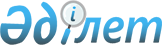 О внесении дополнения в постановление акимата Есильского района Северо-Казахстанской области" от 04 августа 2022 года № 186 "Об утверждении Положения коммунального государственного учреждения "Отдел культуры, развития языков, физической культуры и спорта акимата Есильского района Северо-Казахстанской области"Постановление акимата Есильского района Северо-Казахстанской области от 17 января 2024 года № 13
      В соответствии с пунктом 3 статьи 65 Закона Республики Казахстан "О правовых актах", подпунктом 8) статьи 18 Закона Республики Казахстан "О государственном имуществе", акимат района ПОСТАНОВЛЯЕТ:
      1.Внести в постановление акимата Есильского района Северо-Казахстанской области от 4 августа 2022 года № 186 "Об утверждении Положения коммунального государственного учреждения "Отдел культуры, развития языков, физической культуры и спорта акимата Есильского района Северо-Казахстанской области" следующее дополнение:
      в Положение о коммунальном государственном учреждении "Отдел культуры, развития языков, физической культуры и спорта", утвержденным указанным постановлением:
      пункт 15 дополнить подпунктом 25) следующего содержания: 
       "25) проводит разъяснительную работу по недопущению дискриминации граждан по языковому принципу".
      2.Коммунальному государственному учреждению "Отдел культуры, развития языков, физической культуры и спорта акимата Есильского района
      Северо-Казахстанской области" обеспечить:
      1) в течение пяти рабочих дней со дня подписания настоящего постановления направление его копии в электронном виде на казахском и русском языках в филиал республиканского государственного предприятия на праве хозяйственного ведения "Институт законодательства и правовой информации Республики Казахстан" Министерства юстиции Республики Казахстан по Северо-Казахстанской области" для официального опубликования и включения в Эталонный контрольный банк нормативных правовых актов Республики Казахстан;
      2) размещение настоящего постановления на интернет- ресурсе акимата Есильского района Северо-Казахстанской области после его официального опубликования;
      3) уведомление органов юстиции о внесенном дополнении в Положение
      о коммунальном государственном учреждении "Отдел культуры, развития языков, физической культуры и спорта" в установленном законодательством порядке.
      3.Настоящее постановление вводится в действие со дня подписания.
					© 2012. РГП на ПХВ «Институт законодательства и правовой информации Республики Казахстан» Министерства юстиции Республики Казахстан
				
      Аким Есильского района 

Северо-Казахстанской области М.Мухамедьяров
